إدارة الوقتلا يوجد شيء يمكن للمؤمن أن يندم عليه يوم القيامة، إلا لحظة مرت عليه في الدنيا ولم يذكر الله فيها! ولا توجد لحظة تمرّ على المؤمن أسعد من أن يحقق فيها عملاً يرضي الله تعالى، ويشعر معه برضا هذا الإله العظيم.. فالوقت نعمة كبرى منَّ الله بها علينا، ولكن معظم الناس غافلون عن نعمة الوقت.وقد دأب بعض علماء الغرب على إصدار كتب حول إدارة الوقت، حققت هذه الكتب نسبة مبيعات عالية في العالم، بما يؤكد اهتمام الناس بهذا الجانب المهم وحرصهم على تعلم الجديد في فنّ استغلال الوقت واستثماره بأفضل صورة ممكنة، وبما يحقق مصالحهم وأهدافهم وبالنتيجة ليصلوا إلى السعادة التي يبحث عنها كل إنسان.ولكن لو تأملنا هذه الكتب نجد أنها تركز على هدف واحد هو الدنيا وزينتها، فمقياس النجاح لديهم هو ما يحققه المرء من مكاسب مادية أو شهرة أو سلطة، ولكنهم يتجاهلون فكرة بسيطة وهي المصير الذي ينتظر كل واحد منا بعد الموت، وهذه الفكرة كانت الخطوة الأولى التي جعلتني أتّجه نحو البحث والتأليف والتفكر والتدبر.فقد كان لدي الكثير من الأفكار والنظريات والتصورات حول الكون والزمن والطبيعة، وكنتُ أطمح إلى ابتكار نظرية جديدة في علم الفيزياء أو الطب أو اللغة، وبدأَتْ رحلة التعمق في هذه العلوم فأمضيت سنوات أصل الليل بالنهار بهدف أن أعرف "كل شيء" ولكن الحياة قصيرة، ومهما عشت فلن أحصّل من العلوم إلا قطرة من محيط!وبدأتُ أفكر بطريقة تجعلني أحصل على أكبر كمية من العلم خلال أقصر فترة من الزمن، وبعد تفكير وبحث طويل وجدتُ أن الكتاب الوحيد الذي يحوي علوم الدنيا كلها هو القرآن! وبالفعل تعلمت الفيزياء من القرآن وتعلمتُ الرياضيات من القرآن وتعلمت الطب من القرآن، صحيح أنني لم أصبح طبيباً أو فيزيائياً ولكن السعادة التي حصلتُ عليها نتيجة اهتمامي بالقرآن أكبر من أن تصفَها الكلمات، فهي إحساس عجيب لا يمكن التعبير عنه إلا بكلمة واحدة تنطلق لا شعورياً هي: (الحمد لله).فلولا رحمة الله وهدايته وفضله لم أصل إلى هذه السعادة، فالسعادة شيء شديد التعقيد وليس سهلاً أن تصل إلى قمة السعادة، مع أن الباحثين والمفكرين والفلاسفة كتبوا الكثير عن هذا الموضوع، ولكنني أجد أن آية واحدة من القرآن يمكن أن تعطيك الطريق الحقيقية للسعادة. فكل آية من كتاب الله عز وجل، إنما تحوي برنامجاً يمكن أن يحدث تغييراً جذرياً في حياتك، وهذه تجربتي مع القرآن لأكثر من عشرين عاماً.الوقت يحدد مصيرك يوم القيامة!إن هذه المقالة يا أحبتي ليست لمجرد الاطلاع أو هي قصة نستمتع بها، لا. إنها مسألة حياة أو موت! فالوقت هو أغلى ما نملك من الدنيا، والله تعالى أعطانا مهلة مجهولة، هي العمر الذي سنعيشه على الأرض، وسوف يحدث كل شيء خلال هذه السنوات التي قدّرها الله لك مسبقاً. وتبدأ هذه المهلة منذ طفولتك وحتى موتك، وبعد ذلك يتوقف كل شيء، ويبدأ وقت من نوع آخر، إما نعيم دائم، وإما عذاب دائم، فانظر أين تضع نفسك منذ هذه اللحظة، ولا تنتظر المفاجأة!إن أول شيء ستُسأل عنه أمام الله يوم القيامة: هو وقتك! ماذا صنعت به، هل أديت الصلوات على وقتها، وهل استثمرت شهراً من السنة فصمت رمضان، وهل استثمرت وقتك في التصدق فأنفقت شيئاً من مالك على الفقراء، أو هل أنفقت وقتك في العلم النافع، وهل أحسنت لأبويك ومَن حولك، وهل أنفقت القليل من الوقت وتدبَّرت القرآن، وهل استثمرت وقتك في طاعة خالقك... أسئلة كثيرة وكثيرة جداً ستتعرض لها، ولكن جميعها تدور حول الوقت... فماذا أعددت لهذا اللقاء: لقاء خالق الكون ورب العرش العظيم سبحانه وتعالى؟!!لقد وجدتُ أن الطريق إلى إدارة الوقت ومن ثم السعادة لا يتحقق إلا بكتاب الله تعالى، لأن كتب البشر تعتمد على التجربة والخطأ والصواب، ولكن كتاب خالق البشر أعطانا النتيجة الصحيحة مسبقاً، فكل آية من آياته هي قانون ثابت يمكن تطبيقه دون أن نتوقع نتيجة خاطئة، بل النتائج تأتي دائماً صحيحة ومفيدة وبالتالي نضمن استثمار الوقت بأفضل صورة، دون أن نضيع وقتنا في تجارب ونظريات قد تصيب أو تخطئ، وبسبب اعتمادي على هذه الفكرة فقد انخفضت نسبة الوقت الضائع إلى الصفر، لأن كل لحظة أعيشها فيها فائدة ما، لأنني أعيشها لهدف واحد فقط... وهو رضا الله جل جلاله.الوقت هو الشيء الوحيد الذي لا يمكن إيقافه أو التحكم به، وهذا قانون كوني جعله الله ثابتاً، فكل ثانية تمرّ يذهب معها جزء من عمرك ولن يعود أبداً! فالإنسان هو عدد من الثواني، وسوف تنقضي آخر ثانية من حياتك فجأة! فسارع إلى استغلال هذه الثواني وتسخيرها لتقوم بعمل تنتفع به في الدنيا والآخرة...هل ستعيش معي هذه التجربة الرائعة؟!أخي المؤمن! إن أهم شيء في إدارة الوقت بشكل صحيح أن تحدد الهدف منذ اللحظة الأولى، وتفكر بالنتائج الرائعة التي ستكسبها فيما لو فكرت بشكل صحيح في إدارة وقتك واستثماره بالشكل الأمثل. ونصيحتي ألا تنتظر حتى تنتهي من قراءة هذه المقالة، بل بادر لاتخاذ القرار في إدارة وقتك، لأن الوقت ثمين جداً وقصير جداً، والقرار الذي ستتخذه سيكون صائباً! ولذلك لا يحتاج إلى تفكير أو مناقشة، فلا خوف من الخطأ، فالمشروع الذي ستقوم به مأخوذ من القرآن الكريم والسنة المطهرة، ولذلك هو مضمون النتائج.إن أول شيء ستكسبه من إدارة وقتك، أنك ستحس بقيمة الوقت وقيمة الحياة التي أنعم الله بها عليك وقيمة وجودك في هذه الدنيا. سوف تعيش السعادة في كل لحظة، لأن أهدافك ستُختصر في هدف واحد وهو: رضا الله عنك، ورضاك عن الله! نعم، رضاك عن الله مهم جداً، لأن معظم الناس اليوم غير راضين عن خالقهم من دون أن يشعروا، وسوف أوضح لكم هذه الفكرة التي قد يظنها البعض غريبة، وذلك من خلال هذه الأمثلة.إذا أصابك مرض، وشعرت بالسعادة لأن الله يريد أن يطهرك من الذنوب بسبب هذا المرض، فأنت راضٍ عن الله.. إذا ضاق رزقك وتراكمت عليك الديون ولم تجد من يقرضك درهماً ولا ديناراً، ثم شعرت بالسعادة لأن الله تعالى يريد أن يعطيك ثواب هذا النقص في المال، وسيجعلك من أهل الجنة بسبب قناعتك بما قسَم الله لك، إذا شعرت بهذه السعادة فأنت راضٍ عن الله...وإذا أصابك همّ أو غم على فقدان قريب أو صديق أو حبيب، ثم وجدتَ نفسك تصبر وتحتسب عند الله، ومن ثم شعرت بسعادة غامرة لأن الله يريد أن يجعلك يوم القيامة في زمرة الصابرين الذين يدخلون الجنة بغير حساب، إذا شعرت بهذه السعادة فأنت راضًٍ عن الله!أما إذا حدث العكس فبدأت تطرح الأسئلة: ما هو الذنب الذي قمت به ليبلوني الله هذا البلاء؟ ما هي المعصية التي ارتكبتها لأستحق هذا النقص أو الهم أو الغم؟ أو قلتَ في نفسك: إنها حياة تعيسة... الحال ضيق جداً ... الرزق قليل... الهموم ركبتني... أعيش من قلة الموت! وعبارات مشابهة تقولها دائماً وكلما سألك أحد كيف حالك... إذا فعلت ذلك فأنت غير راضٍ عن الله وقضائه واختياره لك، وبالتالي لن يرضَ الله عنك.ولكن كيف يأتي الرضا بالواقع والقدر الذي كتبه الله عليك؟ إنها عملية بسيطة جداً وهي أن تقتنع أن ما أصابك لم يكن ليخطئك، وما أخطأك لم يكن ليصيبك، وأنك لن تغادر الدنيا قبل أن تستكمل رزقك وما قسمه الله لك. وتقتنع أن رزقك لن يأخذه أحد غيرك، وأن كل شيء يصيبك فترضى به، هو اختبار من الله وفيه سوف يكون الخير، وأن تقتنع أن كل شيء بيد الله فهو خالق الكون وبيده مقاليد السموات والأرض، وكل ما يحدث معك إنما يحدث بقضاء من الله وتقدير وعلم وحكمة منه عز وجل، إذا أدركتَ ذلك عندها ستدرك أن كل ما يحدث معك هو لمصلحتك ولما فيه الخير والمنفعة، ولكن بشرط أن تعتقد أن الله هو الذي يسيّر الكون، ويريد لك الخير.إما أن تتعلم كيف تدير وقتك وحياتك، وإلا ستكون حياتك أشبه بسفينة تتقاذفها الأمواج... لا تدري أين تذهب وكيف تتجه ولأي هدف تسير. فالحياة يا أحبتي تشبه رحلة قصيرة في سفينة، الأخطار تحيط بك من كل جانب، وفي أي لحظة يمكن أن تلقى مصيرك، وبالتالي كلما كانت خطَّتك مرسومة بشكل متقن، كلما حقّقت الوصول إلى الشاطئ بأمان!الدراسة أهم من التطبيق العمليفي أي مشروع هناك قاعدة مهمة غالباً ما يهملها كثير من الناس، وهي دراسة المشروع دراسة كافية، فكلما كانت الدراسة أفضل وأشمل وأدقّ، كانت النتائج العملية للمشروع أفضل وكان المشروع ناجحاً. ولذلك قبل أن تبدأ هذه التجربة "تجربة إدارة الوقت" يجب أن تدرك فوائد هذه التجربة وما ستحققه وكيف ستتغير كثير من الأشياء من حولك، ويجب أن تخطط جيداً لهذه التجربة وتعيش "فن إدارة الوقت" في كل لحظة.فوائد إدارة الوقتيؤكد علماء النفس أن أي عمل تريد تنفيذه ينبغي قبل كل شيء أن تدرك فوائده، ليكون العمل فعالاً ويعطي النتائج المطلوبة. وعندما كنتُ أتأمل كتاب الله تعالى وجدتُ أن البارئ عز وجل يرغّبنا في الجنة، وعندما يأمرنا بعمل ما يتبعه بالفوائد التي سنجنيها من هذا العمل. وعندما ينهانا عن عمل ما فإنه يوضح لنا سلبيات هذا العمل وأضراره والآيات كثيرة في هذا المجال.ولذلك فإن النبي صلى الله عليه وسلم عندما أراد أن يحدثنا عن أهمية الوقت استخدم أهم لحظة في تاريخ المؤمن، وهي وقوفه بين يدي خالقه سبحانه وتعالى، فقال: (لا تزولُ قَدَمَا عَبْدٍ يومَ القيامةِ حتى يُسألَ عنْ أربع: عنْ عُمُرِهِ فيما أفناهُ وعنْ جسدِه فيما أبْلاهُ وعنْ مالهِ مِنْ أيْنَ أخذهُ وفيما أنْفَقَهُ وعنْ عِلمِهِ ماذا عَمِلَ بهِ). فربط بين استثمار الوقت بما يرضي الله، وبين دخول الجنة والأسئلة التي سيواجهها كل منا. ولذلك سوف نعدد بعض الفوائد لاستثمار الوقت واستغلال كل ثانية دون في عمل مفيد.إدارة الوقت والسعادةتقول الدراسات الحديثة إن الإنسان الذي يعرف كيف يستغل وقته في أعمال مفيدة ونافعة، يكون أكثر سعادة من أولئك الذين يضيعون أوقاتهم من دون فائدة! فالسعادة مرتبطة بما يقدمه المرء من أعمال نافعة. وتعود بي الذاكرة إلى أيام دراستي الجامعية حيث كان لدي الكثير من الوقت ولم أكن وقتها أعرف شيئاً عن استغلال الوقت حتى بدأت بحفظ القرآن الكريم، وعندها بدأت رحلة السعادة مع كتاب الله تعالى. فالقرآن يعلمك كيف تستثمر وقتك بالكامل، فكل لحظة هناك عبادة أو ذكر أو صلة رحم أو عمل نافع أو علم نافع...وهذا ما جعلني أشعر بسعادة غامرة لم أكن أعرفها من قبل، فكان استغلال الوقت هو المفتاح للسعادة الحقيقية. فإذا أردتَ أن تحصل على السعادة فتعلم كيف تستثمر وقتك، ولا تترك حياتك ووقتك تبعاً للظروف المحيطة مثل قارب تتقاذفه الأمواج دون توجيه، فإن النتيجة ستكون الغرق!إدارة الوقت تمنحك الرضا والنجاحمعظم الناس غير راضين عن حياتهم وواقعهم بسبب عدم معرفتهم لأهمية الوقت، وهذا ما يسبب لهم الكثير من الاضطرابات النفسية، فعلماء النفس يؤكدون على أن معظم الأمراض النفسية تنشأ نتيجة عدم الرضا عن الواقع. وهذه المسألة تسبب مشاكل نفسية وآلام لا تقل عن الآلام العضوية. وقد وجدتُ بعد تجربة طويلة بأن أفضل طريقة للتغلب على هذه المشكلة أن تفرغ جزءاً من وقتك وتستثمره في تدبر القرآن والاستماع إليه.إن تأمل آيات القرآن وتدبّر معانيها يجعلك تدرك أن كل شيء في هذا الكون بيد الله تعالى، ولا يتم أمر إلا بإذنه، ولا يحدث معك شيء إلا بتقدير وعلم وحكمة منه عز وجل. وهذا يجعلك ترضى عن كل ما يحدث معك، ويجعلك تشعر بمراقبة الله لك وعلمه بما يحدث معك. فكثير من الأطباء النفسيين لا يفعلون أي شيء لمرضاهم أكثر من الاستماع إلى همومهم ومشاكلهم، وهذا بحد ذاته علاج للمريض النفسي. وعندما تعلم بأن الله تعالى يرى ويسمع ويعرف كل ما يحدث معك، فإنك ستشعر بالرضا عن الواقع الذي تعيشه لأنه مقدر عليك.ٍوبالنتيجة فإن استثمار الوقت في ذكر الله تعالى يمنحك الرضا عن واقعك، وهذا يشعرك بالسعادة ويزيد من طاقتك في إنجاز أعمالك أو دراستك، وبالتالي تكون قد خطوت خطوة على طريق النجاح. إذاً إدارة الوقت الناجحة تعني النجاح في الدراسة والعمل.غالباً ما يقف كل واحد منا أمام خيارين أو عدة خيارات وعليه أن يتخذ القرار الصحيح! ويؤكد علماء النفس حديثاً أن عملية اتخاذ القرار ليست عملية لحظية، بل تخضع لتفاعلات كثيرة ومعلومات تراكمية مخزَّنة في دماغك، ولذلك كلما كان استثمارك للوقت أفضل وكلما كان دماغك منظماً، كانت قراراتك صحيحة وصائبة أكثر!إدارة الوقت والمالتعتمد معظم أبحاث إدارة الوقت على نتيجة واحدة هي كسب المال، ونحن المسلمون لا نضع كسب المال كهدف، بل كوسيلة لتحقيق أهداف أسمى مثل التصدق على الفقراء والإنفاق على الأهل والأولاد وإنفاق المال فيما يرضي الله تعالى، أي أن كسب المال هو وسيلة لكسب رضا الله تعالى! ولذلك فإن المؤمن بحاجة لثقافة إدارة الوقت ليتمكن من العيش بشيء من الرفاهية دون إسراف ولا تقتير. فالإسلام دين الوسطية... التبذير من عمل الشيطان، والشح من عمل الشيطان أيضاً، والاعتدال هو الطريق الأمثل الذي أمرنا به الله تعالى.لقد ربط الله في كثير من آيات القرآن بين الرزق والتقوى، وأهم عنصر من عناصر التقوى استغلال الوقت في الأعمال الصالحة، والثقة بالله تعالى وعطائه، وأنه قادر على رزق عباده، نحتاج الثقة بالله تعالى، وعندما تستغل وقتك في رضا الله سيسخر لك الله كل شيء لخدمتك، وسييسر لك أسباب الرزق، ولذلك أقول: إن الإدارة الناجحة للوقت تعني المزيد من الرزق بإذن الله.فوائد لا تُحصى لإدارة الوقت الفعالةلو أردنا أن نعدّد فوائد الإدارة الفعالة للوقت سوف نحتاج لمجلدات... ولكن يكفي أن نقول إن الإدارة الصحيحة للوقت على ضوء الكتاب والسنّة تعني: إنجاز الكثير من الأعمال في زمن قصير... تعني حل العديد من المشاكل بجهد أقل... تعني الاستقرار الاجتماعي والنفسي... تعني المزيد من الاستقرار العاطفي والشعور بالسعادة والقوة والتفاؤل... تعني التخلص من التراكمات السلبية التي تنهك طاقات الإنسان ... وتعني التخلص من الحزن والقلق وتعني أنك بدأتَ حياة جديدة، لن تستطيع الكلمات وصفها، ولكن بمجرد أن تعيش هذه التجربة ستدرك روعة تنظيم الوقت وإدارته.في عالم النمل نجد أفضل أنواع الإدارة للوقت، فالنملة لا تترك دقيقة تمر دون عمل، تقوم بالتعاون والتنسيق مع بقية أفراد المجموعة، وتستثمر الوقت بصورة رائعة، بل تقوم بأعمال ربما يعجز عنها الإنسان! ويعتبر العلماء أن النمل لديه طريقة فنية في إدارة الوقت، فهل نتعلم من هذه المخلوقات الصغيرة؟!الوقت الفعاليعتمد تنظيم الوقت قبل كل شيء على الزمن المتوافر لديك كل يوم، فاليوم 24 ساعة، هناك وقت للنوم بحدود 6 ساعات (يفضل أن تكون على مرحلتين: 4 ساعات في الليل وساعتين في النهار)، إذاً يتبقى لدينا 24 – 6 = 18 ساعة، هذه المدة يجب أن ننقص منها ما يقوم به الإنسان من قضاء لحاجته وطعام وشراب واغتسال وهذه المدة تحتاج لساعتين وسطياً، ويبقى لدينا 18 – 2 = 16 ساعة، ولكن هناك أشياء أخرى يجب أن نفعلها، وعلى رأسها الصلاة، وهذا الوقت مقدَّس، ويجب أن يكون على رأس اهتماماتنا، ونحتاج لأداء الصلوات الخمس مدة ساعة على الأقل، ويبقى لدينا 16 – 1 = 15 ساعة.هناك فترة عمل يلتزم بها معظم الناس (من أجل لقمة العيش) مثل وظيفة أو عمل حر أو تجارة أو دراسة في مدرسة أو جامعة.. أو غير ذلك، وهذه المدة تكون بحدود 8 ساعات يومياً، ويبقى لدينا وقت الفراغ الفعال: 15 – 8 = 7 ساعات! تصوروا أن معظم الوقت استنفذ على حاجات الإنسان الضرورية، ولم يتبق إلا 7 ساعات يمكن أن يستغلها في أشياء أخرى. ولكن معظمنا لا يستفيد من هذه الساعات السبع!إن هذه الفترة كافية لتقوم بأشياء كثيرة، وعلى رأسها حفظ القرآن، ولكن معظم الناس يقولون لا يجدون وقتاً للقيام بمثل هذا العمل، مع العلم أنه أهم عمل في حياة المؤمن، لأنه سيغير الكثير. ومن خلال الطريقة الإبداعية سوف نرى بأن الإنسان يمكن أن يستغل الـ 24 ساعة ويستثمرها بشكل فعال، حتى وقت نومه!استغلال الوقت أثناء النوممن الأشياء العجيبة أن الدماغ أثناء النوم يبقى في حالة نشاط وعمل واسترجاع للذكريات وإجراء تنظيم لها، بل إن النوم يزيد من قدرة الإنسان على الإبداع، ولذلك يجب استغلال هذه الفترة بالاستماع إلى القرآن الكريم والتعلم. وموضوع التعلم أثناء النوم يشغل بال العلماء اليوم، حيث يحاولون رصد العمليات التي تتم في دماغ النائم، ومدى تأثره بالكلمات التي يستمع إليها وهو نائم، وذلك من خلال جهاز المسح بالرنين المغنطيسي الوظيفي fMRI .استغلال الوقت أثناء العملأهم قاعدة من قواعد النجاح أن تضع هدفاً ويصبح هذا الهدف كلّ همِّك تفكر فيه طوال اليوم، وتعمل عليه حتى يتحقق. وبالتالي فإن وقت العمل ضروري لإنجاز الكثير. فكثير من الناس يستطيع إنجاز أشياء كثيرة خلال فترة عمله كل يوم. مثلاً يمكن أن يستمع إلى القرآن أثناء عمله أو قيادته للسيارة أو أثناء جلوسه على مكتبه، وقد كان همّي دائماً هو القرآن: كيف أفهمه وكيف أحفظه وكيف أتعلم أشياء جديدة كل يوم من القرآن، وكيف أعيش كل لحظة مع القرآن... ولذلك وجدتُ البركة في الوقت، وهذه القاعدة يغفل عنها كثير من الناس.يمكن أن تستغل وقتك في التفكير بالهدف الذي تسعى لتحقيقه، وبالنسبة لي فقد كان هدفي الأول: كيف أصبح كاتباً في الإعجاز العلمي، فكنتُ أستغل كل دقيقة في التفكير وطرح الأسئلة: كيف يمكنني أن أحقق هذا الهدف، وماذا أحتاج من أجل ذلك... وبسبب التفكير الدائم وبفضل من الله تعالى حققت هذا الهدف خلال سنوات قليلة.حتى وقت نومك يمكن استثماره في تعلم أشياء جديدة، وقد استخدمتُ هذه الطريقة لسنوات، حيث كنتُ أستمع للقرآن وأنا نائم، وهذا ما ساعدني كثيراً على حفظ القرآن، وعلى شفاء بعض الأمراض، فالاستماع إلى القرآن يعتبر علاجاً ناجعاً لكثير من الأمراض، ولكن بشرط أن تثق بهذا الشفاء الإلهي "المجاني"! وعندما تتمتع بصحة أفضل لابد أن تتمكن من تنفيذ أعمال أكثر وبالتالي استثمار وقتك بشكل أفضل!استغلال الوقت الضائعهناك وقت ضائع كبير يشمل المواصلات والأعمال اليومية المختلفة من طعام وشراب وأحاديث في العمل أو أحاديث مع الآخرين والوقت المخصص لمشاهدة التلفزيون أو الاستماع إلى الراديو ووقت ضائع كبير في الإنترنت وغير ذلك، وهذه يجب استغلالها بشكل يرضي الله تعالى وتكون رصيداً لنا في الدنيا والآخرةوسوف نتعلم طريقة لذلك.فمن خلال المقالة الثانية في هذه السلسلة سوف نعيش مع خطوات عملية في إدارة الوقت: كيف نحقق الاستغلال الأمثل لوقتنا، وكيف تحقق النجاح في العمل أو الدراسة من خلال إدارة الوقت، وكيف تحل أي مشكلة في زمن قصير جداً ... وغير ذلك من المعلومات النافعة والقواعد المهمة التي يحتاجها كل واحد منا في حياته.نصائح سريعة- انظر إلى الوقت على أنه كنز ثمين بين يديك أعطاك الله هذا الكنز فهل تبدّده من دون مقابل!- انسَ أي مشكلة تصادفك ولا تعطها أكثر من دقيقة أو دقيقتين من تفكيرك... وبعد ذلك انتقل للتفكير في قضية أخرى.- قبل النوم حاول أن تفكر ماذا يجب أن تنجز في اليوم التالي... وبعد الاستيقاظ حاول أن تفكر فيما ستحققه في يومك هذا..- أكثر من الدعاء ومن الاستغفار ومن تلاوة القرآن! فهذه الأشياء تجعلك أكثر اطمئناناً وتساهم في استقرار عمل القلب والدماغ، مما يساعدك على الإبداع والتفكير بطريقة أفضل.- تفكر في مخلوقات الله! فالتأمل يساعد على الإبداع وعلى اتخاذ القرار الصحيح. وبالتالي سيوفر عليك الوقت الذي ستضيعه مع القرارات الخاطئة.- لا تغرّنك الدنيا وزينتها وأموالها وأغنيائها! وخير مثال قارون الذي امتلك من الكنوز ما يعجز عن حمل مفاتحه الأقوياء. ولكنه بسبب غروره خسف الله به الأرض، فماذا استفاد من علمه وماله؟- لا تشعر بالفشل، فهذا الشعور عدوّ الوقت. بل حاول المرة تلوَ الأخرى وسوف تنجح ولك أجر المحاولة.كما قلنا ونقول دائماً:الوقت كنز بين يديك فإما أن تستغل هذا الكنز لمزيد من السعادة والنجاح، وإما أن تبقى غافلاً عنه فتخسر الكثير من الأشياء... والقرآن الكريم قدّم أفضل أسلوب لإدارة الوقت، ويكفي أن نعلم أن وقت المؤمن كله مشغول بأعمال مفيدة، ولا يوجد لدى المؤمن وقت فراغ وهنا تتجلى عظمة القرآن وإعجازه.فما أكثر الآيات التي تحض المؤمن على استغلال وقته وتنذره بقرب أجله، فتأملوا معي هذا المشهد الذي صوره القرآن، قد يتعرض له أي واحد منا، ألا وهو لحظة الموت: (حَتَّى إِذَا جَاءَ أَحَدَهُمُ الْمَوْتُ قَالَ رَبِّ ارْجِعُونِ * لَعَلِّي أَعْمَلُ صَالِحًا فِيمَا تَرَكْتُ كَلَّا إِنَّهَا كَلِمَةٌ هُوَ قَائِلُهَا وَمِنْ وَرَائِهِمْ بَرْزَخٌ إِلَى يَوْمِ يُبْعَثُونَ) [المؤمنون: 99-100]. فالموقف صعب وعصيب، ولن تحصل على ثانية إضافية واحدة بعد لحظة الموت، وهذا ما يجعل المؤمن في حالة شغل كامل ... فليس لديه وقت يضيعه، وليس لديه فراغ "يقتله" وليس لديه اكتئاب أو وسواس أو هموم، بل هو في حالة انشغال في طاعة خالقه وابتغاء مرضاته والتقرب منه.والآن يا أحبتي إليكم بعض الخطوات العملية لإدارة الوقت الناجحة، وبالطبع هذه الخطوات مستوحاة من القرآن والسنة، وحبذا لو تبدأ عزيزي القارئ منذ هذه اللحظة باستدراك ما فاتك وتطبيق هذه الخطوات وليكن التوكل على الله منهجك في التطبيق فهو القائل: (فَإِذَا عَزَمْتَ فَتَوَكَّلْ عَلَى اللَّهِ إِنَّ اللَّهَ يُحِبُّ الْمُتَوَكِّلِينَ) [آل عمران: 159].خطوات عملية لإدارة الوقت1- إن أهم خطوة ينبغي عليك القيام بها أن تعتبر أن أجلك في الدنيا محدود وقصير جداً ويجب أن تستغل كل ثانية ودقيقة، وذلك لهدف نهائي واحد هو رضاء الله تعالى، أي أن جميع أعمالك وأقوالك وتفكيرك سيكون ابتغاء مرضاة الله، وأنه لن ينفعك أي عمل إذا لم تبتغِ به وجه الله.والمثل الرائع في هذه الخطوة ضربه لنا سيد البشر محمد صلى الله عليه وسلم، فقد عاش وقته كله لله، والدليل على ذلك أنه لم يكن يغضب أبداً إلا أن تُنتهك حرمة من حرمات الله، أي كان غضبه من أجل الله ورضاه من أجل الله. ولو تأملنا أقوال وأفعال النبي صلى الله عليه وسلم، وجدناها كلها لله تعالى، ولذلك فإن المؤمن الذي يقتدي بهذا الهدي النبوي سيأخذ الأجر حتى لو أخطأ!! والدليل أن النبي أخبرنا أن المؤمن عندما يجتهد في عمل أو مسألة فيخطئ، فيكون له أجر، فإن أصاب فله أجران!2- ولكن كيف أعلم أن عملي هذا هو ابتغاء وجه الله! لاسيما أن الجميع يؤكدون أنهم يبتغون وجه الله، ولكن أفعالهم لا تدل على ذلك مطلقاً. وسوف أضرب لكم مثالاً يوضح هذه القضية المعقدة. فعندما اطلعت على عدد من مواقع الدعاة والمؤلفين والكتَّاب في المجال الإسلامي، وجدت عدداً كبيراً منهم يضع عبارة "حقوق الطبع محفوظة" ومنهم من يغلّظ هذه العبارة فيكتب: لا يجوز نسخ أو نشر أو.... بأي طريقة كانت مرئية أو مسموعة أو مكتوبة.... ومنهم من يبالغ في حرمان نفسه الأجر والثواب فيكتب: يحرم نسخ هذه المقالة ونشرها وطباعتها ... ومن أغرب ما رأيت أحدهم يكتب في قرص مضغوط: إن نسخك لهذا القرص هو سرقة سوف يحاسبك الله عليها يوم القيامة... ويحتجون بأن هذا العمل كلفهم مبالغ طائلة ولو سمحوا بنسخه سيخسرون الأموال!أستغفر الله من هذه الأقوال: هل تظنون أن من يتعامل مع الله يخسر؟ هل يعجز الخالق العظيم وهو الذي خلق السموات والأرض ورزق النمل والطير والسمكة في ظلمات البحر، أيعجز هذا الإله الكريم أن يرزق رجلاً ينشر علماً من أجل الله!! والله لو نُشر هذا العلم ابتغاء مرضاة أحدٍ من الأغنياء فلن يضيع هذا الغني تعبه وسيجزل له العطاء ويعوضه عما دفعه من أموال بل قد يعطيه أضعافاً مضاعفة، هذا في حق البشر الفقراء، فكيف بأغنى الأغنياء وقد جاءه عبد مؤمن أنفق كل شيء في سبيل نشر العلم النافع ومن أجل رضاء الله، فهل يضيعه الله وهو أكرم الأكرمين؟؟فقد اتبعتُ تقنية بسيطة في مقالاتي التي منَّ الله بها عليَّ، وهي أن هذه المقالات أبتغي بها وجه الله، من دون أن أضَع حقوقاً للنشر، بل أدعو بالخير لمن يساهم في نشر هذه المقالات وحتى لو لم يذكر اسم المؤلف أو الموقع الذي أخذ منه، هل تعلمون أن هذه التقنيَّة جعلت من هذه المقالات تنتشر بشكل يجعلني أستغرب من العدد الكبير للقراء الذين يقرأون هذه المقالات! وهل تعلمون أن رزقي زاد ولم ينقص؟ والسبب بسيط جداً، وهو أنني أتعامل مع كريم بل هو أكرم الأكرمين، وهو خير الرازقين.لم يتفوق الغرب علينا إلا باحترامه للوقت ولدقته في المواعيد ولاستغلاله كل لحظة في الإبداع والاختراع والتطوير، ولذلك فإن موضوع إدارة الوقت مهم جداً بالنسبة لنا نحن المسلمون لتطوير أمتنا والنهوض بها نحو الأفضل، ولا ننتظر الآخرين حتى يخترعوا ويبدعوا ونأخذ نتاجهم جاهزاً دون تعب أو جهد! ولذلك نحن أولى منهم باستثمار وقتنا والاستفادة من خبراتهم ونتائج دراساتهم، ولكن دائماً نأخذ ما يتوافق مع كتاب ربنا لأننا نتخذ من الدنيا طريقاً إلى الآخرة فنكون قد ربحنا الدنيا والآخرة بإذن الله تعالى!3- إذاً يا أحبتي الخطوة الثالثة هي الثقة بالله تعالى، وبعطائه وقدرته وأن كل شيء تدفعه أو تعمله أو تنشره تبتغي به وجه الله لابد أن يعوضه لك الله بعشرة أمثاله إلى سبع مئة ضعف أو أكثر. فمن جاء بالحسنة فله عشر أمثالها... والله يضاعف لمن يشاء، يقول تعالى وهو خير القائلين: (مَنْ جَاءَ بِالْحَسَنَةِ فَلَهُ عَشْرُ أَمْثَالِهَا وَمَنْ جَاءَ بِالسَّيِّئَةِ فَلَا يُجْزَى إِلَّا مِثْلَهَا وَهُمْ لَا يُظْلَمُونَ) [الأنعام: 160]. لذلك أرجو منك أخي الحبيب أن تقوم بأي عمل وبخاصة الأعمال الدنيوية وأن تبتغي وجه الله تعالى، لأن أي عمل لا يُبتغى به وجه الله سيكون حسرة وندامة على صاحبه.وأذكّركَ بأول من تُسعَّرُ بهم النار يوم القيامة، ربما تستغرب أن أول دفعة تدخل جهنم بهم توقد النار هم فئة من العلماء وقراء القرآن!! ما هو ذنبهم؟ ربما يكون الذنب بسيطاً من وجهة نظرنا إلا أنه عند الله عظيم. فقد ابتغوا في علمهم الدنيا فكان هذا العلم سبباً في دخولهم جهنم. وهذا هو المنطق، إذ أن العبد إذا عمل لغير سيده فلا أجر له. ولذلك قال النبي لسيدنا أبي هريرة هل تعلم أول من تسعر بهم النار؟ رجل تعلم العلم قرأ القرآن، فيقول يا رب تعلمتُ فيك العلم قرأتُ فيك القرآن، فيُقال: كذبت! تعلمت ليُقال عنك عالم، وقرأتَ القرآن ليُقال عنك قارئ، وقد قيل... فيسحب على وجهه فيُقذف في جهنم..فانظروا معي إلى هذا المصير الأسود، وهذا ما يجعلنا نحذر من خطورة أن تبتغي بعلمك أو عملك غير الله تعالى، فإذا تعلمت فليكن علمك لله، وإذا عملت فليكن عملُك من أجل الله، وإذا تكلّمت فليكن حديثك ابتغاء مرضاة الله، وإذا فكّرت فليكن تفكيرك لله... إذا أحببتُ فليكن حبك من أجل الله، وإذا كرهت فليكن بغضك من أجل الله، وإذا فرحت أو غضبت أو حزنتَ أو خاصمتَ أو صاحبتَ.... ليكن كل عملك لله ومن أجل مرضاة الله، خوفاً وطمعاً، كما كان أنبياء الله تعالى: (إِنَّهُمْ كَانُوا يُسَارِعُونَ فِي الْخَيْرَاتِ وَيَدْعُونَنَا رَغَبًا وَرَهَبًا وَكَانُوا لَنَا خَاشِعِينَ) [الأنبياء: 90].4- لو تأملنا قصة "بيل غيتس" أغنى رجل في العالم، ما هو العمل الذي قام به ليستحق هذه الأموال الهائلة، والله إنه لم يقم بأكثر من عمل عادي جداً، بل إن أي عامل بسيط يبذل من الجهد والطاقة أضعاف ما بذله هذا الرجل، ولكن كيف حصل على هذه الثروة؟ إن الله تعالى يريد أن يعطينا مثالاً من خلال هذا الرجل أن الرزق ليس له علاقة بالجهد والعمل والتعب، إنما هو بيد الله يعطيه لمن يشاء، فقد يعطيه للمؤمن ليزيد له في الثواب، وقد يعطيه للملحد ليكون حسرة عليه يوم القيامة.فسيدنا سليمان أوتي من المُلك ما لم يؤت أحد من بعده، وسيدنا محمد أوتي من العلم والخلق والتواضع ما لم يُؤت أحد من العالمين، فالله الذي أعطى هؤلاء العباد الكرام، قادر أن يعطيك ما تطلبه بل أكثر، ولكن لست أنت من يحدد ذلك، بل الله يختار الوقت المناسب والعطاء المناسب، لماذا؟ لأنه أعلم بما في نفسك، وأعلم بما يصلحك، وهو أعلم بمصلحتك.إدارة الوقت باستخدام الكلمة الطيبةالكلمة الطيبة تفعل مفعول السحر! ويمكنك من خلال المجاملة دون كذب أو نفاق أو غش أو خداع، بل تكلم بالكلمة الطيبة، أن تريح الآخرين وهذا سوف يساعدك على كسب ثقتهم، وبالتالي ستوفر الوقت الذي كنتَ ستضيعه في مناقشات عقيمة لا فائدة منها.قد يكذب عليك إنسان أحياناً، فلا تضيع وقتك في إقناعه بكذبه، بل يكفي أن تقول له مثلاً: هذه وجهة نظر، أو: الله أعلم... أو أي عبارة تنهي بها الحديث وتوفر وقتك. إلا في مجال الدعوة إلى الله فيجب عليك أن تصحح للآخرين معلوماتهم قدر المستطاع.التسامح طريقة مجانية لإدارة الوقتعوّد نفسك أن تسامح الآخرين، وتصبر على الأذى وتصفح عمن أساء لك. وهذا الأسلوب يوفر عليك الكثير من المناقشات العقيمة، والأخذ والردّ، ولذلك عندما نتأمل الكثير من القصص الواقعية، والتي قد تنتهي بمأساة، نجد معظمها كان قابلاً للحل بعملية بسيطة جداً هي: التسامح.وربما تحضرني قصة لطالب في كلية الهندسة احتال عليه صديقه بعدما "أكل" مبلغاً من المال بحجّة أنه سيعطيه ربحاً كبيراً، وطلب هذا الشاب مني النصح، فقلت له أكمل دراستك وسوف يعوضك الله خيراً مما أُخذ منك، فمن ترك شيئاً لله عوضه الله خير منه، وكان جوابه: "الساكت عن الحق شيطان أخرس" وسوف أشتكي في المحكمة! فقلت له وقتُك أهمّ، لأن الرجل الذي احتال عليك وأخذ بعض نقودك هو رجل سيء بلا أخلاق ولا يخشى الله، ولذلك بدلاً من أن تضيع الوقت في المحاكم، إذا كسبت هذا الوقت في ممارسة الهندسة فسوف تكسب نقوداً أكثر، ولتكن ثقتك بالله أكبر، ولكنه وللأسف كانت ثقته بالمحكمة أكبر!فما كان من المحتال إلا أن أغرى المهندس مرة أخرى بمزيد من الربح وبطريقة ذكية أخذ منه مزيداً من النقود، ولجأ هذا الشاب مرة أخرى لنصيحتي، فقلت له: اترك هذا الإنسان السيء والله قادر على أن يرزقك أضعاف ما أُخذ منك، فقال: من أين؟! قلتُ له: إن الله الذي يرزق الكافر والملحد والعاصي، قادر على أن يرزق مؤمناً يقول "لا إله إلا الله"... ولكنه عاد من جديد وذهب إلى المحكمة ... وهكذا امتدت قصته عدة سنوات وسُجن المحتال، ثم سُجن الشاب بدعوى افتراء مدبَّرة من المحتال... وضيَّع وقته ونقوده... وفي النهاية لم يحصل على حقه، ولكنه ضيع الوقت الكثير...الوقت الفعالوهو القوت الذي يمكن أن تستثمره في عمل نافع جديد، الوقت الفعال = (24 ساعة – عدد ساعات النوم – عدد ساعات الطعام وقضاء الحاجة وما تعطيه للأسرة والأولاد وغيرها) ويمكن لكل واحد منا أن يقوم بحساب الوقت الفعال لديه حسب احتياجاته اليومية. وفي أفضل الحالات لن يزيد الوقت الفعال على عشر ساعات في اليوم، وهي المدة التي يستطيع الإنسان استثمارها في أعمال مفيدة وجديدة.ولو فرضنا أن أحدنا ينفق من وقته كل يوم ساعتين في متابعة برامج التلفزيون مثل المسلسلات وغيرها من الأمور غير النافعة، وبالتالي تكون نسبة ضياع الوقت 2/10 = 0.20 أي عشرين بالمئة من الوقت، وتصوروا أن خمس وقتك يضيع في التفكير السلبي، ولو تم استغلال هذه المدة في شيء مفيد ستكسب خمس وقتك دون أن تشعر!لقد كنتُ أضيع كل يوم عدة ساعات في تفكير سلبي غير مفيد، مثل الخوف من الفشل أو الخوف من المرض أو التفكير بما قاله صديق لي حول مشكلة حدثت مع صديق آخر، أو لماذا فعل فلا كذا أو لم يفعل كذا... وهكذا.وقد طبقت هذه القاعدة كل يوم، فقمتُ باستثمار هاتين الساعتين بقراءة كتاب أو مقالة جديدة أو حفظ آيات من القرآن أو تعلم حديث نبوي أو دعاء جديد... وعلى مدى سنة كاملة استطعت استغلال عدد كبير من الساعات في التفكير الإيجابي (أكثر من 700 ساعة)، فلينظر كل واحد إلى نفسه: كم يضيع من وقته في التفكير السلبي وتوقع حدوث المصائب، مع أنها ستحدث شئتَ أم أَبَيْتَ.والآن إليكم بعض النصائح الذهبية- الرضا بقضاء الله في كل ما قسَمَه لنا ولو كان فقراً أو جوعاً أو مصيبة أو مرضاً...- الثقة بالله وبأنه يختار دائماً لنا الأفضل وما يُصلح أنفسنا...- عليك بالأدعية المأثورة عن النبي صلى الله عليه وسلم، لأن الدعاء يحقق لك ما تريد، ومن دونه ستتعب كثيراً في تحقيق العمل ذاته!- تدبر القرآن وحفظه يساعدك على اتخاذ القرار الأمثل!- التسامح ثم التسامح ثم التسامح! هذه نصيحتي لمن أحب أن يستثمر وقته مجاناً.- لا تغضب إلا لله، ولا توتر أعصابك من أجل شيء زائل في هذه الدنيا الفانية.- تذكر أنك في أي لحظة من الممكن أن ينتهي أجلك، فلا تكتئب أو تحزن أو تقلق.وأخيراً فإن أحدنا إذا ذهب للقاء غني من الأغنياء يمكث عدة أيام وهو يستعد ويفكر ويحلم! فكيف بمن سيلقى رب العالمين سبحانه وتعالى؟ ماذا يجب أن نعدّ لهذا اللقاء؟ هل يستحق هذا اللقاء أن نفكر فيه ونستعد له؟ بلا شك إنه أهم لقاء في حياة أي مخلوق، سوف يلقى خالقه ورازقه..إن أفضل طريقة في إدارة الوقت نجدها في القرآن وفي أخلاق النبي وحياته وسلوكه، فهو خير أسوة لنا نقتدي به، ونقلّده دون أن نفكر بالخسارة، فما دمتَ تقلّد خير البشر فأنت الرابح دائماً... يكفي أنه كان خلقُه القرآن... يكفي أنه كان على خُلُق عظيم.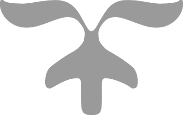 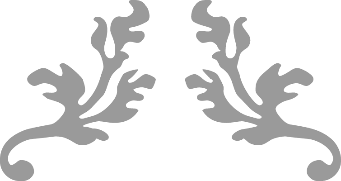 